Folyamatos fejlesztéssel válaszol a piaci helyzetre a Pápai HúsTermelői oldalról az utóbbi időszak nehéz gazdasági helyzetet, az infláció és a vele járó válság a húsipart is kedvezőtlenül érintette. A Pápai Húsnál a fejlődés kulcsát a termékportfólió szélesítésében, valamint a minél nagyobb piaci jelenlétben látják.Érdemi fejlesztéseket hajt végre a Pápai Hús, amellyel az utóbbi évek kedvezőtlen piaci eredményeit szeretné ellensúlyozni. Ez természetesen komoly forrásokat igényel, de a modernizáció és a termékportfólió bővítés bizonyosan megtérül – vélik a cégnél. Ezeknek is betudható az elmúlt évi forgalomnövekedés. A 2021-es év nettó árbevétele 18,374 milliárdról, 2022-ben 21 milliárd fölé nőtt.„A cég az elmúlt év során a dolgozók esetében jelentős béremelést is végre tudott hajtani. Emellett egyetlen dolgozóját sem küldte el. A stabil tulajdonosi háttér eredménye a folyamatos termékfejlesztés, amely olyan területekre is kiterjed, ami a hazai húsipari cégektől merőben szokatlan” – mondta Szappanos Péter, a Pápai Hús Kft. ügyvezető igazgatója.A Pápai Hús a hazai piacon úttörő szerepet játszik a húshelyettesítő termékek gyártásában és forgalmazásában. Nem titkoltan vezető szerepet kívánnak betölteni a hazai vegán, húshelyettesítő készítmények esetében, ezért folyamatosan fejlesztik és tökéletesítik ezen termelési ágat. A húsfeldolgozás miatt meglévő magas szintű élelmiszerbiztonsági és minőségirányítási színvonalhoz újabb receptúrákat és gyártási kultúrát kellett kialakítani. A professzionális szakembergárdának és az elszántságnak köszönhetően ez sikerült.A Papa de Vega termékcsalád 2020 óta megtalálható az üzletek polcain. Ennek egyik legújabb eleme az idén nyáron megjelenő vegán steak és kebab húspótló termékek, amelyek megjelenését a grillszezonhoz igazították. Mi több Magyarországon ez lesz az első forgalomba kerülő előhűtött vegán steak. A forradalmi termék megszólalásig hasonlít húsos megfelelőjére. Sőt, íze, illata és textúrája is megtévesztheti a legszakavatottabb kóstolót is. Mindemellett hőkezelés, szeletelés közben viselkedni is úgy viselkedik az új termék, mint alternatívája.A Papa de Vega termékcsalád népszerűsége folyamatosan növekszik. Minden éveben nagyjából duplájára nő az értékesítésük, valamint a Pápai több hálózatnak is gyárt már saját márkás vegán készítményeket.A fejlődés további elemét a minél szélesebb körű jelenlétben látják a Pápai Húsnál. Ennek legújabb eredménye, hogy a vállalat vegán termékei is ma már minden jelentős hazai élelmiszerkereskedelmi láncban elérhetőek.Sajtókapcsolat:Ritoók TerézKNK PR&Médiaterez.ritook@knkpr.huEredeti tartalom: Pápai HúsTovábbította: Helló Sajtó! Üzleti SajtószolgálatEz a sajtóközlemény a következő linken érhető el: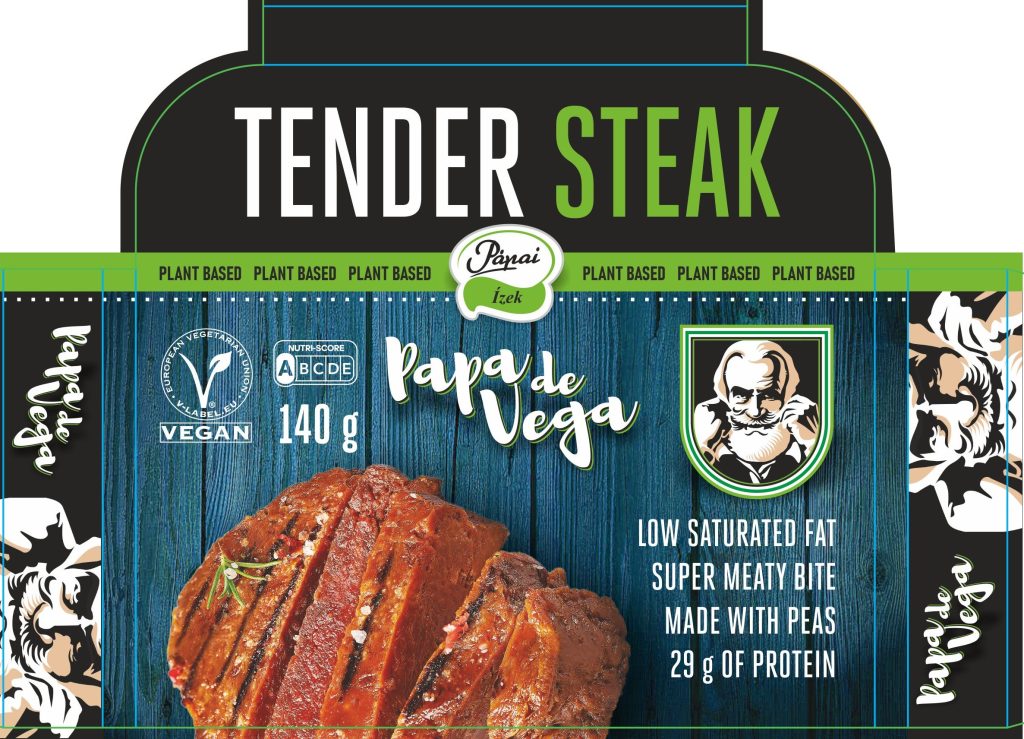 © Pápai Hús